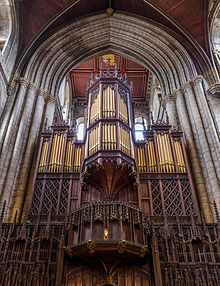 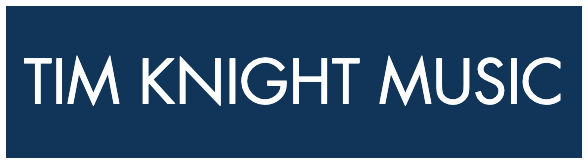 A mix of pieces, many in the repertoire of distinguished organists, ranging from the lyrical to the majestic and suitable for liturgical or concert use Continuing our investment and interest in new composers, we welcome two fellow Northerners, Tamsin Jones and Giles Taylor, to our portfolio:Recessional (Tamsin Jones) TKM837 - Printed and bound / £6.95 TKODL13 - PDF Download - £4.00Tamsin writes both choral and organ music which has been recorded and performed worldwide and been heard on TV and radio. 'Recessional for Organ' is of moderate difficulty and would make a fine service closer, but would be equally at home as part of a concert repertoire. 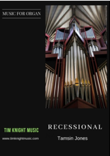 Carillon (Giles Taylor) TKM838 - Printed and bound / £5.95 TKODL17 - PDF Download - £3.00Organist Giles wrote this piece for Ripon Cathedral New Music Week and it was used at Choral Evensong at Ripon Cathedral in May 2018 as the organ voluntary. It was played by Ripon Cathedral's Assistant Director of Music, Tim Harper. It is an effective and exciting concluding voluntary or recital piece.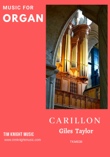 Irish Cantilena (Tim Knight)TKM835 – Printed Version - £5.95 / TKODL14 – PDF Download - £3.00Tim’s latest release is suitable for Concert or Recital use. “As always, Tim’s style is warmly lyrical and richly expressive, without becoming boringly predictable...It has already established a firm place in my repertoire and been well received by both audience and congregation.” … quote from Peter Thompson, for whom it was written.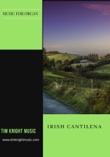 Elegy for Organ (Tim Knight) TKM104 – Printed and bound - £5.25Solemn, redolent of Thalben Ball and useful for memorial occasions. “Dignified and expressive music with interesting harmonic turns of phrase” … CMQ Magazine. Listen to this popular piece on our Youtube Channel being played in Armagh Cathedral by Peter Thompson.Ceremonial Piece (Tim Knight)TKM805 – Printed and bound - £5.95A cheerful new Organ Postlude, rhythmic and uplifting.“Thrilling juxtaposition of two themes” … CMQ MagazineScherzo (Tim Knight)TKM806 – Printed and bound - £5.95“Four pages of jollity!” … CMQ MagazineThe Good Doctor’s Blast (Tim Knight)TKM115 – Printed and bound - £5.95A rousing and cheerful Tuba Tune for the Organ written for Dr Christopher Newton and St Bart's Church in Armley, West Yorkshire.Solemn Entrance (Tim Knight)Being released by esteemed Publishers, Paraclete Press, in 2020. Written for American Composer and Concert Organist, Carson Cooman.Pilning Pictures (Tim Knight)TKOP02 – Printed and bound - £8.95Written to aid the restoration of the 1 manual Organ in Pilning Church, this set of pieces (1. Introduction; 2. A Short Gigue; 3. Meditation; 4. Scherzetto).can be heard on our YouTube Channel. Principally a light-hearted suite which received excellent reviews in 'Choir and Organ' Magazine on release. Available only from www.timknightmusic.com.Bede Suite (Tim Knight)ANIM02 – Printed and bound - £3.50“An update of the 18th Century English Voluntary – John Stanley would be proud!” … AGO Magazine.. Available from www.timknightmusic.com or directly from the Publishers www.animusi.co.uk. Hambleton Suite (Tim Knight)6055 – Printed and bound - £4.95Comprises 4 movements - Processional, Meditation, Elegy, Finale playable on a single manual, one requiring a solo stop with accompaniment.A Village Suite (Tim Knight)6058 – Printed and bound - £4.95So named because it is playable on a small village organ. Comprises 5 movements - Entrance Flourish; Introduction; Air; A Piece for Flutes and Voluntary.‘Village Suite’ and ‘Hambleton Suite’ have been described in the UK as successors to the Voluntaries of John Stanley, an Englishman who wrote much music for manuals only, being similar in structure and format, though not necessarily in style. Indeed they are music Mr. Stanley would be proud of! Both pieces available from www.timknightmusic.com or directly from the Publishers www.canticanova.com. Paean (Tim Knight)TKM101 – Printed and bound - £4.95“…well worth including in one’s repertoire. The interest is concentrated on strong melody, interesting harmony and imaginative rhythms”  CMQ Magazine”. Postlude on the old 104th (Tim Knight)TKM103 – Printed and bound - £4.95Toccata-like piece ending with the chorale on the Old 104th. Performance Level: 7. Fanfare and Interlude (Tim Knight)TKM106 – Printed and bound - £4.95A bright short Fanfare and a very English-like Interlude. Performance Level: 5.Intermezzo (Tim Knight)TKM107 – Printed and bound - £4.95A good pre-service Prelude. Performance Level: 6.Allegro Marziale (Tim Knight)TKM108 – Printed and bound - £4.95A fine and fairly long final voluntary. Performance Level: 10,6. “Worthwhile addition to the repertoire" … Organists reviewFancy (Tim Knight)TKM110 – Printed and bound - £4.95Performance Level: 5. “Another characteristically joyful offering" … CMQ MagazineFestal Entrance (Tim Knight)TKM111 – Printed and bound - £3.25A useful pre-service or processional prize winning fanfare. Performance Level: 5. “This straight-forward item will commend itself to many players who are looking for a short processional piece for a specific occasion” … CMQ MagazineIn Memoriam (Tim Knight)TKM112 – Printed and bound - £4.95Performance level 6. “Well-written, with only one slightly awkward pedal passage in the allegretto section, technical problems are moderate..." … CMQ MagazineSwedish Folktune No 1 (Tim Knight)TKOP01 – Printed copy - £1.10A short (2-page) arrangement of one of Svendsen's 2 Folktunes.Music for a Festive Occasion (Tim Knight)6056 – Printed and bound - £4.954 pieces that can be used at various places within the same liturgy, or at different times.The Solemn Organ (Tim Knight)6057 – Printed and bound - £4.953 pieces for profound moments when the organ needs to be solemn: Solemn Prelude; Meditation: Reflection and Prelude for the Fallen.NB: Both 6056 and 6057 are available either from www.timknightmusic.com or directly from the Publishers www.canticanova.com. Fountains Suite and Trumpet Tune (Tim Knight)ANIM01 – Printed and bound - £4.00“The Trumpet tune has much to say - CMQ Magazine”. Available from www.timknightmusic.com or directly from the UK Publishers www.animusi.co.uk. Moorland March (Tim Knight)TKM814 – Printed and bound -  £7.95A lively 3-minute concert piece for BbTrumpet and Organ or Piano. “Both the organ and trumpet parts are clearly produced and well laid out. They are reasonably priced and will make a useful addition to the trumpet/organ repertoire..." … The ConductorTrumpet Concertino (Tim Knight)WM340 – Printed and bound -  £7.95Performed by the Cooman brothers, this is a 3-movement piece written for the 1996 Saarlouiser Organ Day and consists of "...three accessible, effective and succinct movements...and if you are interested in this repertoire, you should seriously consider getting the score..." - John Humphries. Also highly recommended by the International Trumpet Guild. Available from www.timknightmusic.com or directly from US Publishers www.wehrs-music-house.com. 